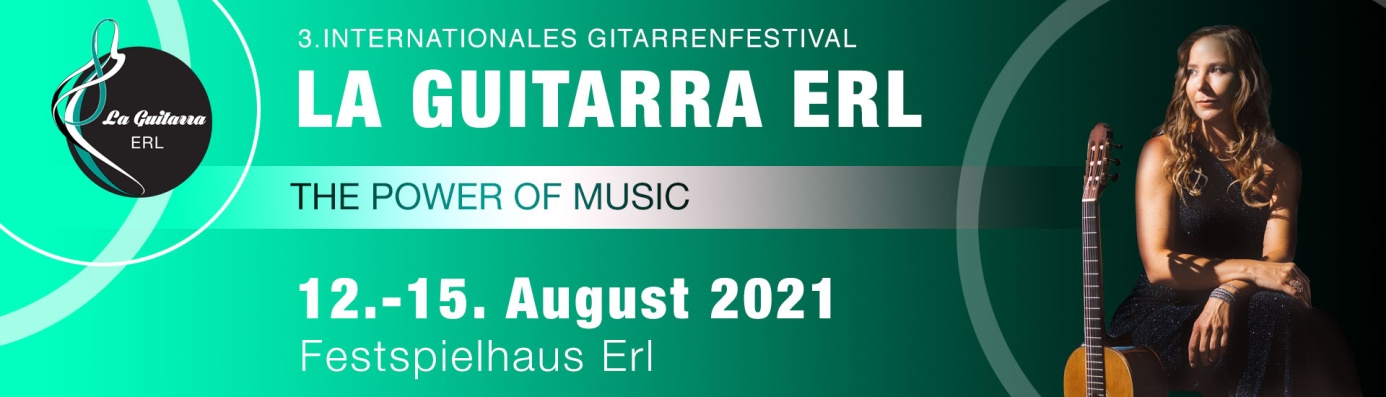 LA GUITARRA ERL ... The Power of Music 2021Liebes Publikum!Musik und Kultur sind wesentliche Grundlagen unserer Gesellschaft, sie erweitern unseren Horizont und verleihen unserer Phantasie Flügel. Mit THE POWER OF MUSIC setzen wir ein klingendes Statement für die Kraft von Musik und Kultur. Das dritte internationale Gitarrenfestival La Guitarra Erl präsentiert sich mit glanzvoller musikalischer Vielfalt. Weltbekannte Musiker aus den Genres Klassik, Jazz, Flamenco und World entführen mit höchster Virtuosität und Kunst in einzigartige Klangwelten voller Passion und Emotion. Im Festspielhaus Erl eröffnet am 12. August das herausragende EUROPEAN GUITAR QUARTET mit den weltbekannten Gitarristen Zoran Dukić, Pavel Steidl, Thomas Fellow und Reentko im Zusammenspiel mit mir mit Una Noche de 5 Guitarras. Mit virtuosen und zeitgemäßen Umarmungen von Konzertmusik, Worldmusic und Jazz wird die Welt der Klassik buchstäblich auf den Kopf gestellt. Der 13. August bietet ein außergewöhnliches Doppelkonzert, in dem sich Gitarre und Klavier begegnen. Das TRIO ELOGIO, eines der energiegeladensten Gitarrenensembles der heutigen internationalen Klassikszene, und die brillante und unverwechselbare australische Pianistenlegende DAVID HELFGOTT faszinieren in einer einmaligen Noche Fascinante. Bühne frei heißt es am 14. August für LA GUITARRA NEXT GENERATION IN CONCERT. Preisträger des Gitarrenwettbewerbes Prima La Musica und junge Teilnehmer der Talenteförderung des Tiroler Landeskonservatoriums präsentieren in einem Impulskonzert im Festspielhaus ihr musikalisches Können. Hochkarätig und als rhythmisches Feuerwerk entfaltet sich im Anschluss ein Höhepunkt des Gitarrenfestivals mit dem spanischen Flamenco-Stargitarristen TOMATITO. Der fünffache Latin-Grammy-Gewinner ist ein Flamenco-Stilist, der virtuos und mitreißend den traditionellen Flamenco mit Jazz, Rock, Blues und Bossa Nova vereint.  Im Festspielhaus Erl begleiten ihn sein Sohn José del Tomate an der Gitarre sowie ein hervorragendes Ensemble mit Gesang, Perkussion und Tanz. Tomatitos Noche de Flamenco bietet Flamenco für alle Sinne, traditionell und höchst modern zugleich.  Das MANUEL RANDI TRIO mit dem gefeierten Gitarristen des  „Herbert Pixner Projekts“ lässt in der Matinee Toscana am 15. August mit einem eigenen Musik-Cocktail aus Flamenco, italienischer Folklore, Bossa Nova und afrikanischen Einflüssen La Guitarra Erl im Festspielhaus feurig ausklingen.Freuen Sie sich auf spannende Gitarrenklänge in Erl und feiern wir gemeinsam mit THE POWER OF MUSIC das Leben – mit Leidenschaft, Hingabe und Zuversicht!IhreJulia Malischnig – La Guitarra ErlAufgrund derzeit noch nicht absehbarer COVID-19-bedingter Reisebeschränkungen sind Besetzungsänderungen im Programm möglich. Do 12.8. – 20.00 Uhr I Festspielhaus I Eröffnungskonzert UNA NOCHE DE 5 GUITARRAS € 25JULIA MALISCHNIG & EUROPEAN GUITAR QUARTETGipfeltreffen der GitarrenmusikJulia Malischnig Gitarre, GesangZoran Dukić GitarrePavel Steidl GitarreThomas Fellow GitarreReentko GitarreZoran Dukić, Pavel Steidl, Thomas Fellow und Reentko sind das European Guitar Quartet: vier Musiker, jeder für sich ein vielbeachteter Name in der Musikwelt, die es sich zur Aufgabe gemacht haben, die konzertante Tradition des Instruments mit den expressiven, dynamischen Klängen der Moderne zu verbinden.Die Kärntner Ausnahmegitarristin Julia Malischnig geht das musikalische Wagnis ein, gemeinsam mit den vier gefeierten Gitarristen mit zeitgemäßen Umarmungen von Konzertmusik, Worldmusic und Jazz die Welt der klassischen Gitarre buchstäblich auf den Kopf zu stellen.Seit seinem vielbeachteten Debut-Konzert 2012 in Dresden begeistert das European Guitar Quartet Publikum und Kritiker gleichermaßen. Zoran Dukić (CRO) fasziniert mit seiner unglaublich dynamischen und klanglichen Virtuosität. Pavel Steidl (CZ) ist bekannt für seine einzigartigen und unnachahmlich intensiven Interpretationen von klassisch-romantischer Musik. Thomas Fellow (D) ist ein akustischer Gitarrist ersten Ranges. Der Autor und Komponist zählt gerade aufgrund seines innovativen Spiels zu den erfolgreichsten Musikern seines Fachs.  Reentko (D) erhielt internationale Anerkennung nicht nur als beeindruckender Gitarrist und Perkussionist, sondern auch als Komponist, dessen Werke vielfach Preise erringen konnten. Gemeinsam sind sie das Dream-Team der internationalen Gitarrenszene.Julia Malischnig (A) spricht eine leidenschaftliche musikalische Sprache, die ihrer ganz eigenen Note folgt. In vielen musikalischen Welten zuhause, beeindruckt sie durch einen unverwechselbaren authentischen Stil. Inspiration erfährt ihr Spiel von ihren internationalen Konzertreisen ebenso wie von ihren Kärntner Wurzeln. Fr 13.8., 20.00 Uhr I Festspielhaus Erl I Doppelkonzert I UNA NOCHE FASCINANTE € 40TRIO ELOGIO  Petrit Çeku Gitarre
Pedro Ribeiro Rodrigues Gitarre 
Tomislav Vukšić  Gitarre
Das Trio Elogio mit Petrit Çeku (Kosovo), Pedro Ribeiro Rodrigues (Portugal) und Tomislav Vukšić  (Kroatien) ist eines der energiegeladensten Gitarrenensembles der heutigen Klassikszene. Angetrieben von dem Wunsch, Werke großer Komponisten aufzuführen, die nicht auf einer Gitarre spielbar sind, präsentiert das Trio viele Arrangements von Klavier und Orchestermusik. Ihre brillanten Interpretationen haben zeitgenössische Komponisten wie Krešimir Seletković, R. Rudi und Hugo Vasco Reis dazu inspiriert, für das Gitarrentrio zu komponieren. Als Ensemble teilten sie sich die Bühne mit bedeutenden Musikerinnen und Musikern bei Kammermusikfestivals in ganz Europa. Die drei Gitarristen begeistern in ihrem exzellenten Zusammenspiel mit höchster Virtuosität, Charisma und Esprit und reißen dabei das Publikum stets zu Begeisterungsstürmen hin.DAVID HELFGOTT David Helfgott PianoEr ist eine der außergewöhnlichsten Künstlerpersönlichkeiten unserer Zeit. Die Pianisten-Legende David Helfgott.David Helfgott wurde 1947 als Sohn jüdischer Einwanderer im australischen Melbourne geboren. Seit frühester Kindheit galt er als musikalisches Wunderkind und seine Liebe gehörte der klassischen Musik. Bereits als Schulkind zeigte er sein herausragendes Talent als Pianist und gewann zahlreiche Musikwettbewerbe. Mit 19 Jahren verließ er Australien und ging nach London, wo er am Royal College of Music sein Klavierstudium aufnahm. Dort wurde er von Cyril Smith ausgebildet, der ihn als brillantesten Schüler seiner Dozentenlaufbahn bezeichnete und ihn mit dem Künstler Horowitz verglich. Am College gewann David Helfgott zahlreiche Preise, darunter auch den Dannreuther Preis, den er für seine Aufführung von Rachmaninoffs 3. Symphonie erhielt. Gegen Ende seines Studiums versank Helfgott zunehmend in seiner „eigenen“ Welt und wurde fortan wegen einer schweren emotionalen und mentalen Schwäche in Krankenhäusern behandelt. Viele Jahre lang wurde dem Genie das Klavierspielen seitens der Ärzte verboten – bis David Helfgott in den achtziger Jahren auf eigenen Wunsch und eigenes Drängen wieder zur Musik zurück fand. Mitte der neunziger Jahre kehrte er in das große Musikgeschäft zurück und gab Konzerte in Australien und Europa. Der oscarprämierte Film Shine – Der Weg ins Licht (1996) ebnete ihm den Weg, um endgültig die klassischen Bühnen der Welt zu erobern. Seither trat er in den berühmtesten Konzertsälen der Welt auf. 2004 wurde ihm die Ehrendoktorwürde der University of Western Australia verliehen, zwei Jahre später wurde er als erster Musiker überhaupt im Australian Walk of Fame aufgenommen. 2016 erschien die Dokumentation über die Pianistenlegende als Kinofilm Hello I am David der deutschen Regisseurin Cosima Lange.  In den vergangenen Jahren tourte Helfgott in über 40 Ländern. David Helfgott spielt, was er fühlt, sagt, was er denkt und berührt Menschen – im wahrsten Sinne des Wortes."Klavierspielen ist ein riskantes Geschäft, aber man muss Risiken eingehen,denn das Leben ist nur ein sehr kurzes Zauberstück."David HelfgottSa 14.8. –18.30 Uhr I Foyer Festspielhaus Erl Eintritt freiLA GUITARRA NEXT GENERATION IN CONCERTGitarre Preisträger des Wettbewerbs Prima La Musica sowie junge Teilnehmer der Talenteförderung des Tiroler Landeskonservatoriums präsentieren sich in einem Impulskonzert im Festspielhaus mit vielseitigen Saitenspielen in solistischenund kammermusikalischen Besetzungen.Bühne frei für La Guitarra Next Generation in Concert!Sa 14.8., 20.00 Uhr I Festspielhaus Erl I UNA NOCHE DE FLAMENCO€ 40TOMATITO Tomatito Gitarre José del Tomate Gitarre Kiki Cortiñas GesangMorenito de Íllora GesangEl Piraña PerkussionJosé Maya TanzDer fünffache Latin-Grammy-Gewinner Tomatito zählt zu den größten Flamenco Gitarristen unserer Zeit. Wie kaum ein anderer verkörpert er den Flamenco Nuevo. Der im südostspanischen Almería als José Fernándes Torres geborene Star-Gitarrist ist ein Gitarrenzauberer, der mit seinem Instrument immer wieder neue Klanghorizonte eröffnet.  Die Begeisterung für den Flamenco wurde Tomatito in die Wiege gelegt. Schon sein Großvater und Vater ‒ die sich als Gitarristen beide „El Tomato“ nannten ‒ zelebrierten diese uralte andalusische Musik- und Tanztradition. Als Zwölfjähriger wurde er von niemand Geringerem als Paco de Lucía entdeckt, später spielte der Spanier zwei Jahrzehnte an der Seite des berühmten Flamenco-Sängers Camarón de la Isla.Tomatito ist ein großer Flamenco-Stilist voller Virtuosität und mitreißendem polyrhythmischen Ideenreichtum, der  traditionellen Flamenco mit Jazz, Rock, Blues und Bossa Nova kombiniert.Im Festspielhaus Erl begleiten ihn sein Sohn José del Tomate an der Gitarre sowie ein hervorragendes Ensemble mit Gesang, Perkussion und Tanz. Flamenco für alle Sinne, traditionell und höchst modern zugleich!So 15.8., 11.00 Uhr I Festspielhaus Erl I Matinee € 25MANUEL RANDI TRIOToscana ERL www.gitarrenfestival.atManuel Randi Flamenco und Acoustic Gitarre, E-Gitarre und KlarinetteMarco Stagni BassMario Punzi SchlagzeugManuel Randi, Gitarrist des legendären „Herbert Pixner Projekts", ist ein brillanter Musiker, dessen Vielseitigkeit es ihm erlaubt, mit den anerkanntesten Tonkünstlern auf nationaler und internationaler Ebene zusammenzuarbeiten.
Der norditalienische Weltklassemusiker ist in allen musikalischen Genres zu Hause, seine unglaubliche technische Versiertheit und seine unendlich scheinende Vielfalt an Musikstilen lassen den Zuhörer tief beeindruckt zurück und begleiten ihn auf abertausend musikalischen Reisen. Auf seinen beiden Solo-Alben „New Old Songs” und „Toscana” spannt sich der enorme Bogen seines musikalischen Universums, reich an unzähligen bunten Facetten und verschiedenen Stilen. Es entfaltet sich sein ureigener, unvergleichlicher musikalischer Kosmos.Gemeinsam mit dem Bassisten Marco Stagni und dem virtuosen italienischen Schlagzeuger Mario Punzi entführen die drei Musiker als Manuel Randi Trio in spannenden musikalischen Dialogen mit ihrem Programm Toscana nach Italien und lassen dabei in ihren eigenen Kompositionen Flamenco, italienische Folklore, Bossa Nova und afrikanische Einflüsse zu einem feurigen Musik-Cocktail verschmelzen.Karten und Preise12.8. € 2513.8. € 4014.8. € 4015.8. € 25Konzertpass € 110 / € 90 ermäßigt für Schüler und StudentenKonzertkarten sind über das Kartenbüro der Tiroler Festspiele erhältlich.Kartenbüro der Tiroler Festspiele ErlFestspielhaus, Mühlgraben 56 a
6343 Erl (A)Tel +43 5373 81 000 20karten@tiroler-festspiele.atErmäßigungen€ 10 Ermäßigung für Schüler und Studenten10% Ermäßigung für Mitglieder des Vereins Freunde der Tiroler Festspiele Erl und Ö1 Club-Mitglieder20% Ermäßigung für Clubmitglieder der Tiroler Tageszeitung auf ein limitiertes Kartenkontingentwww.gitarrenfestival.at